VOLUME AND CAPACITY – EARLY STAGE ONEOUTCOMESA student:MAe-1WM  - describes mathematical situations using everyday language, actions, materials and informal recordingsMAe-11MG - describes and compares the capacities of containers and the volumes of objects or substances using everyday languageCONTENTPlanUse direct and indirect comparisons to decide which holds more, and explain their reasoning using everyday language(ACMMG006)identify the attribute of 'capacity' as the amount of liquid a container can hold3fill and empty containers using materials such as water and sand2,3use the terms 'full', 'empty' and 'about half-full' 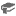 1recognise when a container, such as a watering can, is nearly full, about half-full or empty (Reasoning) 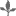 1compare the capacities of two containers directly by filling one and pouring into the other4predict which container has the greater capacity and explain the reasons for this prediction, eg plant pots of different sizes (Communicating, Reasoning) 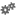 4compare the capacities of two containers indirectly by pouring their contents into two other identical containers and observing the level reached by each4establish that containers of different shapes may have the same capacity, eg a tall narrow container may hold the same amount as a short wide container4identify the attribute of 'volume' as the amount of space an object or substance occupies1,2stack and pack blocks into defined spaces, eg boxes4identify which three-dimensional objects stack and pack easily (Reasoning)4compare the volumes of two objects made from blocks or connecting cubes directly by deconstructing one object and using its parts to construct a copy of the other object4compare the volumes of two piles of material directly by filling two identical containers, eg 'This pile of rice has a larger volume as it takes up more space in the container'2compare the volumes of two objects by observing the amount of space each occupies, eg a garbage truck takes up more space than a car2use comparative language to describe volume and capacity, eg has more, has less, will hold more, will hold less, takes up more space 2,3record volume and capacity comparisons informally using drawings, numerals and words 2,3